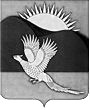 АДМИНИСТРАЦИЯПАРТИЗАНСКОГО МУНИЦИПАЛЬНОГО РАЙОНАПРИМОРСКОГО КРАЯПОСТАНОВЛЕНИЕГлава Партизанскогомуниципального района						       К.К.ЩербаковУТВЕРЖДЕНЫ постановлением администрацииПартизанского муниципального района
от 28.05.2015 № 382 ТРЕБОВАНИЯк порядку, форме и срокам информирования граждан, принятых на учет в качестве нуждающихся в предоставлении жилых помещений по договорам найма жилых помещений жилищного фонда социального использования,                             о количестве жилых помещений, которые могут быть предоставлены                   по договорам найма жилых помещений жилищного фонда социального использованияНастоящий документ устанавливает требования к порядку, форме              и срокам информирования граждан, принятых на учет в качестве нуждающихся в предоставлении жилых помещений по договорам найма жилых помещений жилищного фонда социального использования,                       о количестве жилых помещений, которые могут быть предоставлены                  по договорам найма жилых помещений жилищного фонда социального использования.Порядок должен содержать информацию об уполномоченном лице, отвечающем за информирование граждан, принятых на учет в качестве нуждающихся в предоставлении жилых помещений по договорам найма жилых помещений жилищного фонда социального использования,                         о количестве жилых помещений, которые могут быть предоставлены                   по договорам найма жилых помещений жилищного фонда социального использования.Информация должна содержать сведения о наймодателе, сведения         о жилых помещениях, которые могут быть предоставлены по договорам найма жилых помещений жилищного фонда социального использования: количество жилых помещений, место расположения, общая площадь.Наймодатель опубликовывает информацию о количестве жилых помещений, которые могут быть предоставлены по договорам найма жилых помещений жилищного фонда социального использования, в средствах массовой информации и (или) размещает в сети Интернет на официальном сайте администрации Партизанского муниципального района. 2Информация, размещаемая на официальном сайте администрации Партизанского муниципального района, подлежит обновлению по мере необходимости, но не реже чем один раз в 3 месяца. Информация                         об освободившихся жилых помещениях должна быть размещена на сайте                не позднее чем в тридцатидневный срок со дня их освобождения. _________________УТВЕРЖДЕН постановлением администрацииПартизанского муниципального района
от 28.05.2015 № 382ПОРЯДОКучета наймодателями заявлений граждан о предоставлении жилых помещений по договорам найма жилых помещений жилищного фонда социального использованияНастоящий порядок, разработанный в соответствии с пунктом 3.1         части 1 статьи 14, статьи 91.14 Жилищного кодекса РФ, регулирует учет наймодателями заявлений граждан о предоставлении жилых помещений           по договорам найма жилых помещений жилищного фонда социального использования.Наймодателем по договорам найма жилых помещений жилищного фонда социального использования является:администрация Партизанского муниципального района;организация, являющаяся собственником жилого помещения частного жилищного фонда или уполномоченная собственником такого жилого помещения и соответствующая требованиям, установленным Правительством Российской Федерации.Граждане, принятые на учет в качестве нуждающихся                               в предоставлении жилых помещений по договорам найма жилых помещений жилищного фонда социального использования, могут подать по своему выбору заявление о предоставлении жилого помещения по договору найма жилого помещения жилищного фонда социального использования одному наймодателю таких жилых помещений, в том числе в строящемся наемном доме социального использования на территории Партизанского муниципального района, с учетом условия, установленного в соответствии           с пунктом 1 части 3 статьи 91.17 Жилищного кодекса РФ.Заявление гражданина регистрируется уполномоченным лицом наймодателя в книге регистрации заявлений о предоставлении жилых помещений по договорам найма жилых помещений жилищного фонда социального использования, форма которой прилагается (далее - книга регистрации).2В книге регистрации не допускаются подчистки. Поправки                          и изменения, вносимые на основании документов, заверяются уполномоченным лицом наймодателя, ответственным за ведение книги регистрации. Наймодатель обеспечивает надлежащее хранение книг регистрации.Книги регистрации хранятся десять лет после предоставления жилого помещения.Гражданину, подавшему заявление о предоставлении жилого помещения по договору найма жилого помещения жилищного фонда социального использования, выдается расписка в получении документов              с указанием их перечня, а также даты и времени их получения уполномоченным лицом наймодателя.Наймодатели ведут учет поданных гражданами заявлений в порядке очередности исходя из времени постановки граждан на учет в качестве нуждающихся в предоставлении жилых помещений по договорам найма жилых помещений жилищного использования.Наймодатель вправе прекратить прием заявлений, если их количество достигло количества жилых помещений, которые могут быть предоставлены наймодателем по договорам найма жилых помещений жилищного фонда социального использования.Основанием для отказа гражданину в приеме у него заявления является отсутствие решения о постановке гражданина на учет в качестве нуждающихся в предоставлении жилых помещений по договорам найма жилых помещений жилищного фонда социального использования или несоответствие гражданина установленным в соответствии с пунктом 1     части 3 статьи 91.17 Жилищного кодекса Российской Федерации категориям граждан, которым могут быть предоставлены жилые помещения наймодателем, либо решение наймодателя, принятое в соответствии                     с пунктом 7 настоящего порядка._________________Приложениек Порядку учета наймодателями заявлений граждано предоставлении жилых помещений по договорам найма жилых помещений жилищного фонда социального использования, утвержденному постановлением администрации Партизанского муниципального районаот 28.05.2015 № 382КНИГА регистрации заявлений о предоставлении жилых помещений по договорам найма жилых помещений жилищного фонда социального использованияПартизанский муниципальный район(наименование наймодателя)Начата ____________________ 20__г.Окончена __________________20__г.28.05.2015         село Владимиро-Александровское                                № 382О жилых помещениях жилищного фондасоциального использованияВ соответствии с частью 6 статьи 91.14 Жилищного кодекса Российской Федерации, руководствуясь Уставом Партизанского муниципального районаПОСТАНОВЛЯЕТ:1. Утвердить прилагаемые:1.1. Требования к порядку, форме и срокам информирования граждан, принятых на учет в качестве нуждающихся в предоставлении жилых помещений по договорам найма жилых помещений жилищного фонда социального использования, о количестве жилых помещений, которые могут быть предоставлены по договорам найма жилых помещений жилищного фонда социального использования.1.2. Порядок учета наймодателями заявлений граждан                                  о предоставлении жилых помещений по договорам найма жилых помещений жилищного фонда социального использования.2. Общему отделу администрации Партизанского муниципального района опубликовать постановление в Сборнике муниципальных правовых актов органов местного самоуправления Партизанского муниципального района и разместить на официальном сайте администрации Партизанского муниципального района в информационно-телекоммуникационной сети «Интернет» в тематической рубрике «Муниципальные правовые акты».Дата и время поступления заявленияФамилия, имя, отчество заявителяАдрес занимаемого жилого помещенияРешение о принятии на учетв качестве нуждающихся в предоставлении жилого помещения по договорам найма жилых помещений жилищного фонда социального использования (номер и дата)Дата постановки на учетв качестве нуждающихсяв предоставлении жилого помещения по договорам найма жилых помещений социального использованияНаличие льготы для предоставления жилого помещения вне очередиСообщение заявителю о принятом решении (дата и номер письма, договора)1234567